Ispit održan 24.09.2019. su položili sledeći studenti:Usmeni deo ispita se neće održati, u tabeli ispod dati su sledeći predlozi zaključnih ocena. Ukoliko neko nije zadovoljan predloženom zaključnom ocenom može usmeno da odgovara u utorak 01.10.2019. u 10:00h učionica MI 16.*NAPOMENA: Bogičević Damjan nije prijavio ispit, te mu ocena neće biti upisana sve dok ne prijavi ispit.U Novom Sadu 30.09.2019. godPredmetni nastavnikDoc. dr Dragan Rajnović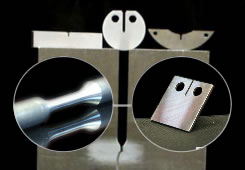 Rezultati ispitaMAŠINSKI MATERIJALIR.br.Br. indeksaPrezimeImeBroj poenaI KolokvijumI KolokvijumI KolokvijumI KolokvijumMM 40\2018PaulinjiFilip8,4MM 11/2017VidakovićBojan7,95MM 27\2016NikačevVladimir7,65II KolokvijumII KolokvijumII KolokvijumII KolokvijumMP 30\2018TontićMilan12,0MP 73\2018ProdanovićNemanja7,7MP 78\2018MitrovićBožidar8,4MP 87\2018KusićMarija8,6MM 38\2018BudimirDarko7,8ME 11\2018StokućaVukašin7,5ME 40\2018MijićVasilije8,0ME 26/2017RatkovićOgnjen7,8MP 47\2016BogičevićDamjan7,5III KolokvijumIII KolokvijumIII KolokvijumIII KolokvijumNiko nije položioNiko nije položioNiko nije položioNiko nije položioIV KolokvijumIV KolokvijumIV KolokvijumIV KolokvijumMM 38\2018BudimirDarko7,5ME 15/2017BabaKristian9,6R. br.Br. indeksaPrezimeImeUkupno bodovaZaklj. ocenaMP 30\2018TontićMilan58,27 (68)MP 73\2018ProdanovićNemanja48,96 (59)MP 78\2018MitrovićBožidar47,06 (57)MP 87\2018KusićMarija49,06 (59)MP 47\2016BogičevićDamjan47,56 (57)MM 38\2018BudimirDarko49,66 (59)MM 11/2017VidakovićBojan48,76 (59)ME 11\2018StokućaVukašin48,36 (58)ME 40\2018MijićVasilije50,67 (61)ME 26/2017RatkovićOgnjen46,96 (57)